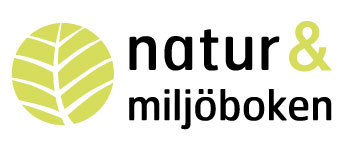 Klass 6A på Ånestadsskolan i Linköping vann Natur & Miljöbokens rikstäckande klasstävling läsår 2015/16. Årets tema var att eleverna skulle skapa teckningar kring ledmotivet ”5 tips för en bättre värld”. 2387 teckningar kom in till förlaget, och av dessa valdes slutligen 13 bidrag ut. Cornelia från Ånestadsskolan i Linköping lyckades ena juryn med sin teckning, och vann Natur och Miljöbokens klasstävling 2015/16.Juryns motivering: "Ett uttrycksfullt bidrag, som med en okomplicerad komposition, låter oss reflektera kring våra vardagsval”.    Cornelias klass kommer nu att motta en prischeck à 10 000 kronor från Natur & Miljöboken. Prispengarna skall enligt tävlingsreglerna användas till en upplevelse eller aktivitet inom området natur och miljö.Två stycken andrapris á 5 000 kronor delas ut till: Örnsköldsvik – Själevadsskolan. Stockholm - Engelbrektsskolan. 10 klasser vinner dessutom ett tredje pris á 1 000 kronor styck. Dessa är:Leksand – Sammilsdalsskolan Älmhult – Klöxhultsskolan Mölndal – EklandaskolanLund – GunnesboskolanÖrebro – Karl Johans skolaHässleholm – KyrkskolanUppsala – UppsävjaskolanKalix – Innanbäckens skolaStockholm – Rödabergsskolan Karlshamn – Prästslättsskolan Samtliga placerade klasser (första till tredje plats) presenteras under våren på Natur & Miljöbokens webbplats; www.kunskapsförlaget.se